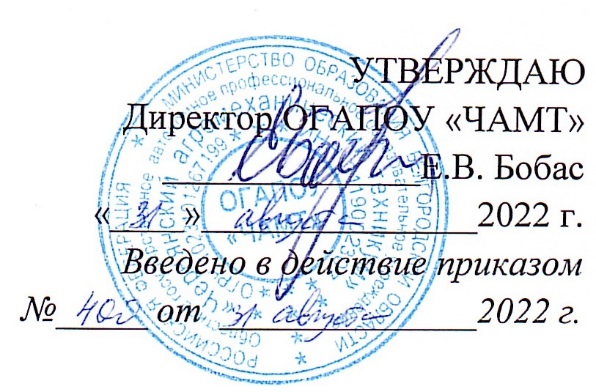 План индивидуальной работы педагога-психолога с обучающейся-инвалидомКутеповой Екатериной Валерьевной на 2022 – 2023 учебный годЦель: обеспечение психолого-педагогического сопровождения обучающихся с ограниченными возможностями здоровья в условиях образовательного учреждения, создание условий для всестороннего развития личности.Задачи: осуществлять индивидуально ориентированную психолого-педагогическую помощь детям с ограниченными возможностями здоровья с учетом особенностей психофизического развития и индивидуальных возможностей детей (в соответствии с рекомендациями ПМПК, ИПРиА инвалида);обеспечить возможность освоения детьми с ограниченными возможностями здоровья АОППО профессиональной подготовки на доступном им уровне и их интеграцию в образовательном учреждении;обеспечить возможность детьми с ограниченными возможностями здоровья для успешной социализации;поддерживать в решении задач личностного самоопределения и саморазвития обучающихся;оказывать помощь обучающимся в профильной ориентации и профессиональном самоопределении;формирование качеств социально-активной и профессионально-компетентной личности, социально-психологическая адаптация в учебно-профессиональной деятельности.I. Организационно-методическая работаII. Диагностическая работаIII. Коррекционно-развивающая работаIV. Профилактическая работаV. Консультативная и просветительская работаПедагог-психолог:                            Рыбакова Л.Н.План индивидуальной работы педагога-психолога с обучающейся-инвалидомГалушко Дарьей Валентиновной на 2022 – 2023 учебный годЦель: обеспечение психолого-педагогического сопровождения обучающихся с ограниченными возможностями здоровья в условиях образовательного учреждения, создание условий для всестороннего развития личности.Задачи: осуществлять индивидуально ориентированную психолого-педагогическую помощь детям с ограниченными возможностями здоровья с учетом особенностей психофизического развития и индивидуальных возможностей детей (в соответствии с рекомендациями ПМПК, ИПРиА инвалида);обеспечить возможность освоения детьми с ограниченными возможностями здоровья АОППО профессиональной подготовки на доступном им уровне и их интеграцию в образовательном учреждении;обеспечить возможность детьми с ограниченными возможностями здоровья для успешной социализации;поддерживать в решении задач личностного самоопределения и саморазвития обучающихся;оказывать помощь обучающимся в профильной ориентации и профессиональном самоопределении;формирование качеств социально-активной и профессионально-компетентной личности, социально-психологическая адаптация в учебно-профессиональной деятельности.I. Организационно-методическая работаII. Диагностическая работаIII. Коррекционно-развивающая работаIV. Профилактическая работаV. Консультативная и просветительская работаПедагог-психолог:                            Рыбакова Л.Н.План индивидуальной работы педагога-психолога с обучающимся-инвалидомИвченко Владиславом Александровичем на 2022 – 2023 учебный годЦель: обеспечение психолого-педагогического сопровождения обучающихся с ограниченными возможностями здоровья в условиях образовательного учреждения, создание условий для всестороннего развития личности.Задачи: осуществлять индивидуально ориентированную психолого-педагогическую помощь детям с ограниченными возможностями здоровья с учетом особенностей психофизического развития и индивидуальных возможностей детей (в соответствии с рекомендациями ПМПК, ИПРиА инвалида);обеспечить возможность освоения детьми с ограниченными возможностями здоровья АОППО профессиональной подготовки на доступном им уровне и их интеграцию в образовательном учреждении;обеспечить возможность детьми с ограниченными возможностями здоровья для успешной социализации;поддерживать в решении задач личностного самоопределения и саморазвития обучающихся;оказывать помощь обучающимся в профильной ориентации и профессиональном самоопределении;формирование качеств социально-активной и профессионально-компетентной личности, социально-психологическая адаптация в учебно-профессиональной деятельности.I. Организационно-методическая работаII. Диагностическая работаIII. Коррекционно-развивающая работаIV. Профилактическая работаV. Консультативная и просветительская работаПедагог-психолог:                            Рыбакова Л.Н.План индивидуальной работы педагога-психолога с обучающимся-инвалидомКругловым Вячеславом Олеговичем на 2022 – 2023 учебный годЦель: обеспечение психолого-педагогического сопровождения обучающихся с ограниченными возможностями здоровья в условиях образовательного учреждения, создание условий для всестороннего развития личности.Задачи: осуществлять индивидуально ориентированную психолого-педагогическую помощь детям с ограниченными возможностями здоровья с учетом особенностей психофизического развития и индивидуальных возможностей детей (в соответствии с рекомендациями ПМПК, ИПРиА инвалида);обеспечить возможность освоения детьми с ограниченными возможностями здоровья АОППО профессиональной подготовки на доступном им уровне и их интеграцию в образовательном учреждении;обеспечить возможность детьми с ограниченными возможностями здоровья для успешной социализации;поддерживать в решении задач личностного самоопределения и саморазвития обучающихся;оказывать помощь обучающимся в профильной ориентации и профессиональном самоопределении;формирование качеств социально-активной и профессионально-компетентной личности, социально-психологическая адаптация в учебно-профессиональной деятельности.I. Организационно-методическая работаII. Диагностическая работаIII. Коррекционно-развивающая работаIV. Профилактическая работаV. Консультативная и просветительская работаПедагог-психолог:                            Рыбакова Л.Н.План индивидуальной работы педагога-психолога с обучающимся-инвалидомБобровым Вячеславом Анатольевичем на 2022 – 2023 учебный годЦель: обеспечение психолого-педагогического сопровождения обучающихся с ограниченными возможностями здоровья в условиях образовательного учреждения, создание условий для всестороннего развития личности.Задачи: осуществлять индивидуально ориентированную психолого-педагогическую помощь детям с ограниченными возможностями здоровья с учетом особенностей психофизического развития и индивидуальных возможностей детей (в соответствии с рекомендациями ПМПК, ИПРиА инвалида);обеспечить возможность освоения детьми с ограниченными возможностями здоровья АОППО профессиональной подготовки на доступном им уровне и их интеграцию в образовательном учреждении;обеспечить возможность детьми с ограниченными возможностями здоровья для успешной социализации;поддерживать в решении задач личностного самоопределения и саморазвития обучающихся;оказывать помощь обучающимся в профильной ориентации и профессиональном самоопределении;формирование качеств социально-активной и профессионально-компетентной личности, социально-психологическая адаптация в учебно-профессиональной деятельности.I. Организационно-методическая работаII. Диагностическая работаIII. Коррекционно-развивающая работаIV. Профилактическая работаV. Консультативная и просветительская работаПедагог-психолог:                            Рыбакова Л.Н.План индивидуальной работы педагога-психолога с обучающимся-инвалидомАнтошкиным Данилом Андреевичем на 2022 – 2023 учебный годЦель: обеспечение психолого-педагогического сопровождения обучающихся с ограниченными возможностями здоровья в условиях образовательного учреждения, создание условий для всестороннего развития личности.Задачи: осуществлять индивидуально ориентированную психолого-педагогическую помощь детям с ограниченными возможностями здоровья с учетом особенностей психофизического развития и индивидуальных возможностей детей (в соответствии с рекомендациями ПМПК, ИПРиА инвалида);обеспечить возможность освоения детьми с ограниченными возможностями здоровья АОППО профессиональной подготовки на доступном им уровне и их интеграцию в образовательном учреждении;обеспечить возможность детьми с ограниченными возможностями здоровья для успешной социализации;поддерживать в решении задач личностного самоопределения и саморазвития обучающихся;оказывать помощь обучающимся в профильной ориентации и профессиональном самоопределении;формирование качеств социально-активной и профессионально-компетентной личности, социально-психологическая адаптация в учебно-профессиональной деятельности.I. Организационно-методическая работаII. Диагностическая работаIII. Коррекционно-развивающая работаIV. Профилактическая работаV. Консультативная и просветительская работаПедагог-психолог:                            Рыбакова Л.Н.План индивидуальной работы педагога-психолога с обучающимся-инвалидомВеневцевым Игорем Витальевичем на 2022 – 2023 учебный годЦель: обеспечение психолого-педагогического сопровождения обучающихся с ограниченными возможностями здоровья в условиях образовательного учреждения, создание условий для всестороннего развития личности.Задачи: осуществлять индивидуально ориентированную психолого-педагогическую помощь детям с ограниченными возможностями здоровья с учетом особенностей психофизического развития и индивидуальных возможностей детей (в соответствии с рекомендациями ПМПК, ИПРиА инвалида);обеспечить возможность освоения детьми с ограниченными возможностями здоровья АОППО профессиональной подготовки на доступном им уровне и их интеграцию в образовательном учреждении;обеспечить возможность детьми с ограниченными возможностями здоровья для успешной социализации;поддерживать в решении задач личностного самоопределения и саморазвития обучающихся;оказывать помощь обучающимся в профильной ориентации и профессиональном самоопределении;формирование качеств социально-активной и профессионально-компетентной личности, социально-психологическая адаптация в учебно-профессиональной деятельности.I. Организационно-методическая работаII. Диагностическая работаIII. Коррекционно-развивающая работаIV. Профилактическая работаV. Консультативная и просветительская работаПедагог-психолог:                            Рыбакова Л.Н.План индивидуальной работы педагога-психолога с обучающимся-инвалидомШпиневым Александром Михайловичем на 2022 – 2023 учебный годЦель: обеспечение психолого-педагогического сопровождения обучающихся с ограниченными возможностями здоровья в условиях образовательного учреждения, создание условий для всестороннего развития личности.Задачи: осуществлять индивидуально ориентированную психолого-педагогическую помощь детям с ограниченными возможностями здоровья с учетом особенностей психофизического развития и индивидуальных возможностей детей (в соответствии с рекомендациями ПМПК, ИПРиА инвалида);обеспечить возможность освоения детьми с ограниченными возможностями здоровья АОППО профессиональной подготовки на доступном им уровне и их интеграцию в образовательном учреждении;обеспечить возможность детьми с ограниченными возможностями здоровья для успешной социализации;поддерживать в решении задач личностного самоопределения и саморазвития обучающихся;оказывать помощь обучающимся в профильной ориентации и профессиональном самоопределении;формирование качеств социально-активной и профессионально-компетентной личности, социально-психологическая адаптация в учебно-профессиональной деятельности.I. Организационно-методическая работаII. Диагностическая работаIII. Коррекционно-развивающая работаIV. Профилактическая работаV. Консультативная и просветительская работаПедагог-психолог:                            Рыбакова Л.Н.План индивидуальной работы педагога-психолога с обучающимся-инвалидомТовкаловым Андреем Тимуровичем на 2022 – 2023 учебный годЦель: обеспечение психолого-педагогического сопровождения обучающихся с ограниченными возможностями здоровья в условиях образовательного учреждения, создание условий для всестороннего развития личности.Задачи: осуществлять индивидуально ориентированную психолого-педагогическую помощь детям с ограниченными возможностями здоровья с учетом особенностей психофизического развития и индивидуальных возможностей детей (в соответствии с ИПРиА инвалида);обеспечить возможность освоения детьми-инвалидами профессиональной подготовки на доступном им уровне и их интеграцию в образовательном учреждении;обеспечить возможность детьми-инвалидами для успешной социализации;поддерживать в решении задач личностного самоопределения и саморазвития обучающихся;оказывать помощь обучающимся в профильной ориентации и профессиональном самоопределении;формирование качеств социально-активной и профессионально-компетентной личности, социально-психологическая адаптация в учебно-профессиональной деятельности.I. Организационно-методическая работаII. Диагностическая работаIII. Коррекционно-развивающая работаIV. Профилактическая работаV. Консультативная и просветительская работаПедагог-психолог:                            Рыбакова Л.Н.План индивидуальной работы педагога-психолога с обучающимся-инвалидомДолжиковым Никитой Николаевичем на 2022 – 2023 учебный годЦель: обеспечение психолого-педагогического сопровождения обучающихся с ограниченными возможностями здоровья в условиях образовательного учреждения, создание условий для всестороннего развития личности.Задачи: осуществлять индивидуально ориентированную психолого-педагогическую помощь детям с ограниченными возможностями здоровья с учетом особенностей психофизического развития и индивидуальных возможностей детей (в соответствии с ИПРиА инвалида);обеспечить возможность освоения детьми-инвалидами профессиональной подготовки на доступном им уровне и их интеграцию в образовательном учреждении;обеспечить возможность детьми-инвалидами для успешной социализации;поддерживать в решении задач личностного самоопределения и саморазвития обучающихся;оказывать помощь обучающимся в профильной ориентации и профессиональном самоопределении;формирование качеств социально-активной и профессионально-компетентной личности, социально-психологическая адаптация в учебно-профессиональной деятельности.I. Организационно-методическая работаII. Диагностическая работаIII. Коррекционно-развивающая работаIV. Профилактическая работаV. Консультативная и просветительская работаПедагог-психолог:                            Рыбакова Л.Н.План индивидуальной работы педагога-психолога с обучающейся-инвалидомБубличенко Александрой Павловной на 2022 – 2023 учебный годЦель: обеспечение психолого-педагогического сопровождения обучающихся с ограниченными возможностями здоровья в условиях образовательного учреждения, создание условий для всестороннего развития личности.Задачи: осуществлять индивидуально ориентированную психолого-педагогическую помощь детям с ограниченными возможностями здоровья с учетом особенностей психофизического развития и индивидуальных возможностей детей (в соответствии с ИПРиА инвалида);обеспечить возможность освоения детьми-инвалидами профессиональной подготовки на доступном им уровне и их интеграцию в образовательном учреждении;обеспечить возможность детьми-инвалидами для успешной социализации;поддерживать в решении задач личностного самоопределения и саморазвития обучающихся;оказывать помощь обучающимся в профильной ориентации и профессиональном самоопределении;формирование качеств социально-активной и профессионально-компетентной личности, социально-психологическая адаптация в учебно-профессиональной деятельности.I. Организационно-методическая работаII. Диагностическая работаIII. Коррекционно-развивающая работаIV. Профилактическая работаV. Консультативная и просветительская работаПедагог-психолог:                            Рыбакова Л.Н.№п/пПланируемые мероприятияСрокиПланируемый результатОтветственные1.Составление банка данных обучающихся инвалидов и лиц с ограниченными возможностями здоровья СентябрьБанк данных обучающихся инвалидов и лиц с ОВЗ, нуждающихся в сопровождении специалистамиПедагог-психолог, соц. педагог2.Подготовка к проведению диагностических, коррекционно-развивающих, просветительских мероприятий, индивидуальных и групповых консультаций, обработка результатов диагностик и мониторинговВ течение годаРеализация психологического сопровождения детей с ОВЗПедагог-психолог3Разработка рекомендаций для педагогов и родителей (исходя из актуальных проблем сопровождения и по результатам диагностики обучающихся с ОВЗ)В течение годаПовышение психологической компетентности педагогов и родителейПедагог-психолог4Подготовка справок, заполнение журналов учета проведенных мероприятий, подготовка отчетов о работеВ течение годаУчет и анализ деятельности Педагог-психолог, соц. педагог5Создание и переработка развивающих и коррекционных программ для детей с ОВЗВ течение годаОптимизация деятельности педагога-психолога, организация психологического сопровождения Педагог-психолог6Изучение новинок специальной литературы, пополнение базы нормативной документации, психодиагностических, профилактических и развивающих методик для работы с детьми с ОВЗВ течение годаПовышение профессиональной компетентности педагога-психологаПедагог-психолог7Участие в работе РУМО социальных педагогов и педагогов-психологов, участие в семинарах, конференциях В течение годаОсведомленность в области психологических знаний по ОВЗ на современном этапеПедагог-психолог, соц. педагог№п/пПланируемые мероприятияСрокиПланируемый результатОтветственные1Изучение личных дел детей с ОВЗСентябрьСоздание банка данных обучающихся, нуждающихся в индивидуальном психолого-педагогическом сопровожденииПедагог-психолог, соц. педагог2Диагностика познавательного и личностного развития детей с ОВЗ.Определение направлений работыОктябрьОпределение стартового уровня возможностей обучающихсяПедагог-психолог3Диагностика адаптации первокурсников с ОВЗ к обучению в техникумеНоябрьВыявление дезадаптированных обучающихся Педагог-психолог4Прослеживание хода адаптации обучающихся: тест школьной тревожности (Филлипс), анкета Лускановой, социометрия, самооценка (Демо-рубинштейн), оценка классного коллектива.НоябрьВыявление дезадаптированных обучающихся. Выработка рекомендаций родителям и классным руководителям.Педагог-психолог№п/пПланируемые мероприятияСрокиПланируемый результатОтветственные1.Групповые коррекционно-развивающие занятия с детьми с низким уровнем адаптации Декабрь-ИюньПовышение уровня адаптации. Снятие тревожности.Педагог-психолог2.Групповые и индивидуальные занятия с обучающимися, с высоким уровнем тревожности и низким уровень самочувствияДекабрь-ИюньСнятие тревожности и повышение положительного самочувствияПедагог-психолог3.Коррекционные занятия по развитию интеллектуальных возможностей и формированию коммуникативной сферы.Ноябрь-ИюньФормирование коммуникативных навыков и интеллектуальных умений Педагог-психолог6.Коррекционно-развивающие занятия с обучающимися выявленной группы риска, обучающимися, стоящими на различных видах учета, с детьми с суицидальным поведениемВ течение годаСоздание условий для успешной социально-психологической адаптации обучающихся и их всестороннего личностного развития с учетом возрастных и индивидуальных особенностей.Педагог-психолог, соц. педагог№п/пПланируемые мероприятияСрокиПланируемый результатОтветственные1.Посещение уроков Сентябрь-ОктябрьВыявление неуспевающих детей , индивидуальная помощь детямПедагог-психолог2.Профилактическая работа с инвалидамиВ течение годаСнятие нервно-психического напряженияПедагог-психолог, соц. педагог3.Беседа с педагогами и родителями об эмоциональном состоянии инвалидовВ течение годаРазработка рекомендацийПедагог-психолог, соц. педагог4.Работа с классными руководителями и преподавателями предметникамиВ течение годаИндивидуально-ориентированный подход к обучающемусяПедагог-психолог5.Профилактика вредных привычекВ течение годаФормирование ЗОЖПедагог-психолог№п/пПланируемые мероприятияСрокиПланируемый результатОтветственные1.Поддержка психолого-педагогической компетентности педагогов (выступление на пед.советах) В течение годаФормирование социально-психологической компетентности.Педагог-психолог2.Индивидуальное консультирование обучающихся с инвалидностьюВ течение года (по запросу)Психологическая поддержка и просвещение.Педагог-психолог3.Индивидуальное консультирование родителей по вопросам воспитания обучающихся с инвалидностьюВ течение года (по запросу)Психологическая поддержка и просвещение.Педагог-психолог4.Рекомендации классным руководителям, педагогам, работающим с детьми обучающихся с инвалидностьюВ течение года (по запросу)Психологическая поддержка и просвещение.Педагог-психологПрофориентационная работаПрофориентационная работаПрофориентационная работаПрофориентационная работаПрофориентационная работа№п/пПланируемые мероприятияСрокиПланируемый результатОтветственные1.Профориентационные занятия с обучающимисяВ течение годаПомощь в профессиональной ориентации. Повышение мотивации к обучениюПедагог-психолог, соц. педагог2.Экскурсии на предприятия Чернянского районаВ течение годаОзнакомление обучающихся с деятельностью предприятийЗам.директора по УПР, педагог-психолог, соц. педагог, классный руководитель3.Посещение родительских собраний в «Роль родителей в профориентационном сопровождении»2е полугодиеПсихологическая поддержка и просвещение.Педагог-психолог, соц. педагог, классный руководитель4.Индивидуальные консультации с родителями и обучающимисяВ течение годаРазработка рекомендацийПедагог-психолог5.Трудоустройство обучающихсяПри окончании срока обученияСопровождение процесса трудоустройства выпускниковЗам.директора по УПР, УВР, педагог-психолог, соц. педагог, классный руководительМероприятия по психолого-педагогической реабилитации или абилитации,предусмотренных ИПРА ребенка-инвалидаМероприятия по психолого-педагогической реабилитации или абилитации,предусмотренных ИПРА ребенка-инвалидаМероприятия по психолого-педагогической реабилитации или абилитации,предусмотренных ИПРА ребенка-инвалидаМероприятия по психолого-педагогической реабилитации или абилитации,предусмотренных ИПРА ребенка-инвалида№п/пПланируемые мероприятияСрокиОтветственные1.Разработка рекомендаций по условиям организации обученияВесь период обученияПедагог-психолог№п/пПланируемые мероприятияСрокиПланируемый результатОтветственные1.Составление банка данных обучающихся инвалидов и лиц с ограниченными возможностями здоровья СентябрьБанк данных обучающихся инвалидов и лиц с ОВЗ, нуждающихся в сопровождении специалистамиПедагог-психолог, соц. педагог2.Подготовка к проведению диагностических, коррекционно-развивающих, просветительских мероприятий, индивидуальных и групповых консультаций, обработка результатов диагностик и мониторинговВ течение годаРеализация психологического сопровождения детей с ОВЗПедагог-психолог3Разработка рекомендаций для педагогов (исходя из актуальных проблем сопровождения и по результатам диагностики обучающихся с ОВЗ)В течение годаПовышение психологической компетентности педагогов и родителейПедагог-психолог4Подготовка справок, заполнение журналов учета проведенных мероприятий, подготовка отчетов о работеВ течение годаУчет и анализ деятельности Педагог-психолог, соц. педагог5Создание и переработка развивающих и коррекционных программ для детей с ОВЗВ течение годаОптимизация деятельности педагога-психолога, организация психологического сопровождения Педагог-психолог6Изучение новинок специальной литературы, пополнение базы нормативной документации, психодиагностических, профилактических и развивающих методик для работы с детьми с ОВЗВ течение годаПовышение профессиональной компетентности педагога-психологаПедагог-психолог7Участие в работе РУМО социальных педагогов и педагогов-психологов, участие в семинарах, конференциях В течение годаОсведомленность в области психологических знаний по ОВЗ на современном этапеПедагог-психолог, соц. педагог№п/пПланируемые мероприятияСрокиПланируемый результатОтветственные1Изучение личных дел детей с ОВЗСентябрьСоздание банка данных обучающихся, нуждающихся в индивидуальном психолого-педагогическом сопровожденииПедагог-психолог, соц. педагог2Диагностика познавательного и личностного развития детей с ОВЗ.Определение направлений работыОктябрьОпределение стартового уровня возможностей обучающихсяПедагог-психолог3Диагностика адаптации первокурсников с ОВЗ к обучению в техникумеНоябрьВыявление дезадаптированных обучающихся Педагог-психолог4Прослеживание хода адаптации обучающихся: тест школьной тревожности (Филлипс), анкета Лускановой, социометрия, самооценка (Демо-рубинштейн), оценка классного коллектива.НоябрьВыявление дезадаптированных обучающихся. Выработка рекомендаций родителям и классным руководителям.Педагог-психолог№п/пПланируемые мероприятияСрокиПланируемый результатОтветственные1.Групповые коррекционно-развивающие занятия с детьми с низким уровнем адаптации Декабрь-ИюньПовышение уровня адаптации. Снятие тревожности.Педагог-психолог2.Групповые и индивидуальные занятия с обучающимися, с высоким уровнем тревожности и низким уровень самочувствияДекабрь-ИюньСнятие тревожности и повышение положительного самочувствияПедагог-психолог3.Коррекционные занятия по развитию интеллектуальных возможностей и формированию коммуникативной сферы.Ноябрь-ИюньФормирование коммуникативных навыков и интеллектуальных умений Педагог-психолог6.Коррекционно-развивающие занятия с обучающимися выявленной группы риска, обучающимися, стоящими на различных видах учета, с детьми с суицидальным поведениемВ течение годаСоздание условий для успешной социально-психологической адаптации обучающихся и их всестороннего личностного развития с учетом возрастных и индивидуальных особенностей.Педагог-психолог, соц. педагог№п/пПланируемые мероприятияСрокиПланируемый результатОтветственные1.Посещение уроков Сентябрь-ОктябрьВыявление неуспевающих детей , индивидуальная помощь детямПедагог-психолог2.Профилактическая работа с инвалидамиВ течение годаСнятие нервно-психического напряженияПедагог-психолог, соц. педагог3.Беседа с педагогами об эмоциональном состоянии инвалидовВ течение годаРазработка рекомендацийПедагог-психолог, соц. педагог4.Работа с классными руководителями и преподавателями предметникамиВ течение годаИндивидуально-ориентированный подход к обучающемусяПедагог-психолог5.Профилактика вредных привычекВ течение годаФормирование ЗОЖПедагог-психолог№п/пПланируемые мероприятияСрокиПланируемый результатОтветственные1.Поддержка психолого-педагогической компетентности педагогов (выступление на пед.советах) В течение годаФормирование социально-психологической компетентности.Педагог-психолог2.Индивидуальное консультирование обучающихся с инвалидностьюВ течение года (по запросу)Психологическая поддержка и просвещение.Педагог-психолог3.Рекомендации классным руководителям, педагогам, работающим с детьми обучающихся с инвалидностьюВ течение года (по запросу)Психологическая поддержка и просвещение.Педагог-психологПрофориентационная работаПрофориентационная работаПрофориентационная работаПрофориентационная работаПрофориентационная работа№п/пПланируемые мероприятияСрокиПланируемый результатОтветственные1.Профориентационные занятия с обучающимисяВ течение годаПомощь в профессиональной ориентации. Повышение мотивации к обучениюПедагог-психолог, соц. педагог2.Экскурсии на предприятия Чернянского районаВ течение годаОзнакомление обучающихся с деятельностью предприятийЗам.директора по УПР, педагог-психолог, соц. педагог, классный руководитель3.Посещение родительских собраний в «Роль родителей в профориентационном сопровождении»2е полугодиеПсихологическая поддержка и просвещение.Педагог-психолог, соц. педагог, классный руководитель4.Индивидуальные консультации с обучающимсяВ течение годаРазработка рекомендацийПедагог-психолог5.Трудоустройство обучающихсяПри окончании срока обученияСопровождение процесса трудоустройства выпускниковЗам.директора по УПР, УВР, педагог-психолог, соц. педагог, классный руководительМероприятия по психолого-педагогической реабилитации или абилитации,предусмотренных ИПРА ребенка-инвалидаМероприятия по психолого-педагогической реабилитации или абилитации,предусмотренных ИПРА ребенка-инвалидаМероприятия по психолого-педагогической реабилитации или абилитации,предусмотренных ИПРА ребенка-инвалидаМероприятия по психолого-педагогической реабилитации или абилитации,предусмотренных ИПРА ребенка-инвалида№п/пПланируемые мероприятияСрокиОтветственные1.Разработка рекомендаций по условиям организации обученияВесь период обученияПедагог-психолог№п/пПланируемые мероприятияСрокиПланируемый результатОтветственные1.Составление банка данных обучающихся инвалидов и лиц с ограниченными возможностями здоровья СентябрьБанк данных обучающихся инвалидов и лиц с ОВЗ, нуждающихся в сопровождении специалистамиПедагог-психолог, соц. педагог2.Подготовка к проведению диагностических, коррекционно-развивающих, просветительских мероприятий, индивидуальных и групповых консультаций, обработка результатов диагностик и мониторинговВ течение годаРеализация психологического сопровождения детей с ОВЗПедагог-психолог3Разработка рекомендаций для педагогов (исходя из актуальных проблем сопровождения и по результатам диагностики обучающихся с ОВЗ)В течение годаПовышение психологической компетентности педагогов и родителейПедагог-психолог4Подготовка справок, заполнение журналов учета проведенных мероприятий, подготовка отчетов о работеВ течение годаУчет и анализ деятельности Педагог-психолог, соц. педагог5Создание и переработка развивающих и коррекционных программ для детей с ОВЗВ течение годаОптимизация деятельности педагога-психолога, организация психологического сопровождения Педагог-психолог6Изучение новинок специальной литературы, пополнение базы нормативной документации, психодиагностических, профилактических и развивающих методик для работы с детьми с ОВЗВ течение годаПовышение профессиональной компетентности педагога-психологаПедагог-психолог7Участие в работе РУМО социальных педагогов и педагогов-психологов, участие в семинарах, конференциях В течение годаОсведомленность в области психологических знаний по ОВЗ на современном этапеПедагог-психолог, соц. педагог№п/пПланируемые мероприятияСрокиПланируемый результатОтветственные1Изучение личных дел детей с ОВЗСентябрьСоздание банка данных обучающихся, нуждающихся в индивидуальном психолого-педагогическом сопровожденииПедагог-психолог, соц. педагог2Диагностика познавательного и личностного развития детей с ОВЗ.Определение направлений работыОктябрьОпределение стартового уровня возможностей обучающихсяПедагог-психолог3Диагностика адаптации первокурсников с ОВЗ к обучению в техникумеНоябрьВыявление дезадаптированных обучающихся Педагог-психолог4Прослеживание хода адаптации обучающихся: тест школьной тревожности (Филлипс), анкета Лускановой, социометрия, самооценка (Демо-рубинштейн), оценка классного коллектива.НоябрьВыявление дезадаптированных обучающихся. Выработка рекомендаций родителям и классным руководителям.Педагог-психолог№п/пПланируемые мероприятияСрокиПланируемый результатОтветственные1.Групповые коррекционно-развивающие занятия с детьми с низким уровнем адаптации Декабрь-ИюньПовышение уровня адаптации. Снятие тревожности.Педагог-психолог2.Групповые и индивидуальные занятия с обучающимися, с высоким уровнем тревожности и низким уровень самочувствияДекабрь-ИюньСнятие тревожности и повышение положительного самочувствияПедагог-психолог3.Коррекционные занятия по развитию интеллектуальных возможностей и формированию коммуникативной сферы.Ноябрь-ИюньФормирование коммуникативных навыков и интеллектуальных умений Педагог-психолог6.Коррекционно-развивающие занятия с обучающимися выявленной группы риска, обучающимися, стоящими на различных видах учета, с детьми с суицидальным поведениемВ течение годаСоздание условий для успешной социально-психологической адаптации обучающихся и их всестороннего личностного развития с учетом возрастных и индивидуальных особенностей.Педагог-психолог, соц. педагог№п/пПланируемые мероприятияСрокиПланируемый результатОтветственные1.Посещение уроков Сентябрь-ОктябрьВыявление неуспевающих детей , индивидуальная помощь детямПедагог-психолог2.Профилактическая работа с инвалидамиВ течение годаСнятие нервно-психического напряженияПедагог-психолог, соц. педагог3.Беседа с педагогами об эмоциональном состоянии инвалидовВ течение годаРазработка рекомендацийПедагог-психолог, соц. педагог4.Работа с классными руководителями и преподавателями предметникамиВ течение годаИндивидуально-ориентированный подход к обучающемусяПедагог-психолог5.Профилактика вредных привычекВ течение годаФормирование ЗОЖПедагог-психолог№п/пПланируемые мероприятияСрокиПланируемый результатОтветственные1.Поддержка психолого-педагогической компетентности педагогов (выступление на пед.советах) В течение годаФормирование социально-психологической компетентности.Педагог-психолог2.Индивидуальное консультирование обучающихся с инвалидностьюВ течение года (по запросу)Психологическая поддержка и просвещение.Педагог-психолог3.Рекомендации классным руководителям, педагогам, работающим с детьми обучающихся с инвалидностьюВ течение года (по запросу)Психологическая поддержка и просвещение.Педагог-психологПрофориентационная работаПрофориентационная работаПрофориентационная работаПрофориентационная работаПрофориентационная работа№п/пПланируемые мероприятияСрокиПланируемый результатОтветственные1.Профориентационные занятия с обучающимисяВ течение годаПомощь в профессиональной ориентации. Повышение мотивации к обучениюПедагог-психолог, соц. педагог2.Экскурсии на предприятия Чернянского районаВ течение годаОзнакомление обучающихся с деятельностью предприятийЗам.директора по УПР, педагог-психолог, соц. педагог, классный руководитель3.Посещение родительских собраний в «Роль родителей в профориентационном сопровождении»2е полугодиеПсихологическая поддержка и просвещение.Педагог-психолог, соц. педагог, классный руководитель4.Индивидуальные консультации с обучающимсяВ течение годаРазработка рекомендацийПедагог-психолог5.Трудоустройство обучающихсяПри окончании срока обученияСопровождение процесса трудоустройства выпускниковЗам.директора по УПР, УВР, педагог-психолог, соц. педагог, классный руководительМероприятия по психолого-педагогической реабилитации или абилитации,предусмотренных ИПРА ребенка-инвалидаМероприятия по психолого-педагогической реабилитации или абилитации,предусмотренных ИПРА ребенка-инвалидаМероприятия по психолого-педагогической реабилитации или абилитации,предусмотренных ИПРА ребенка-инвалидаМероприятия по психолого-педагогической реабилитации или абилитации,предусмотренных ИПРА ребенка-инвалида№п/пПланируемые мероприятияСрокиОтветственные1.Разработка рекомендаций по условиям организации обученияВесь период обученияПедагог-психолог№п/пПланируемые мероприятияСрокиПланируемый результатОтветственные1.Составление банка данных обучающихся инвалидов и лиц с ограниченными возможностями здоровья СентябрьБанк данных обучающихся инвалидов и лиц с ОВЗ, нуждающихся в сопровождении специалистамиПедагог-психолог, соц. педагог2.Подготовка к проведению диагностических, коррекционно-развивающих, просветительских мероприятий, индивидуальных и групповых консультаций, обработка результатов диагностик и мониторинговВ течение годаРеализация психологического сопровождения детей с ОВЗПедагог-психолог3Разработка рекомендаций для педагогов и родителей (исходя из актуальных проблем сопровождения и по результатам диагностики обучающихся с ОВЗ)В течение годаПовышение психологической компетентности педагогов и родителейПедагог-психолог4Подготовка справок, заполнение журналов учета проведенных мероприятий, подготовка отчетов о работеВ течение годаУчет и анализ деятельности Педагог-психолог, соц. педагог5Создание и переработка развивающих и коррекционных программ для детей с ОВЗВ течение годаОптимизация деятельности педагога-психолога, организация психологического сопровождения Педагог-психолог6Изучение новинок специальной литературы, пополнение базы нормативной документации, психодиагностических, профилактических и развивающих методик для работы с детьми с ОВЗВ течение годаПовышение профессиональной компетентности педагога-психологаПедагог-психолог7Участие в работе РУМО социальных педагогов и педагогов-психологов, участие в семинарах, конференциях В течение годаОсведомленность в области психологических знаний по ОВЗ на современном этапеПедагог-психолог, соц. педагог№п/пПланируемые мероприятияСрокиПланируемый результатОтветственные1Изучение личных дел детей с ОВЗСентябрьСоздание банка данных обучающихся, нуждающихся в индивидуальном психолого-педагогическом сопровожденииПедагог-психолог, соц. педагог2Диагностика познавательного и личностного развития детей с ОВЗ.Определение направлений работыОктябрьОпределение стартового уровня возможностей обучающихсяПедагог-психолог3Диагностика адаптации первокурсников с ОВЗ к обучению в техникумеНоябрьВыявление дезадаптированных обучающихся Педагог-психолог4Прослеживание хода адаптации обучающихся: тест школьной тревожности (Филлипс), анкета Лускановой, социометрия, самооценка (Демо-рубинштейн), оценка классного коллектива.НоябрьВыявление дезадаптированных обучающихся. Выработка рекомендаций родителям и классным руководителям.Педагог-психолог№п/пПланируемые мероприятияСрокиПланируемый результатОтветственные1.Групповые коррекционно-развивающие занятия с детьми с низким уровнем адаптации Декабрь-ИюньПовышение уровня адаптации. Снятие тревожности.Педагог-психолог2.Групповые и индивидуальные занятия с обучающимися, с высоким уровнем тревожности и низким уровень самочувствияДекабрь-ИюньСнятие тревожности и повышение положительного самочувствияПедагог-психолог3.Коррекционные занятия по развитию интеллектуальных возможностей и формированию коммуникативной сферы.Ноябрь-ИюньФормирование коммуникативных навыков и интеллектуальных умений Педагог-психолог6.Коррекционно-развивающие занятия с обучающимися выявленной группы риска, обучающимися, стоящими на различных видах учета, с детьми с суицидальным поведениемВ течение годаСоздание условий для успешной социально-психологической адаптации обучающихся и их всестороннего личностного развития с учетом возрастных и индивидуальных особенностей.Педагог-психолог, соц. педагог№п/пПланируемые мероприятияСрокиПланируемый результатОтветственные1.Посещение уроков Сентябрь-ОктябрьВыявление неуспевающих детей , индивидуальная помощь детямПедагог-психолог2.Профилактическая работа с инвалидамиВ течение годаСнятие нервно-психического напряженияПедагог-психолог, соц. педагог3.Беседа с педагогами и родителями об эмоциональном состоянии инвалидовВ течение годаРазработка рекомендацийПедагог-психолог, соц. педагог4.Работа с классными руководителями и преподавателями предметникамиВ течение годаИндивидуально-ориентированный подход к обучающемусяПедагог-психолог5.Профилактика вредных привычекВ течение годаФормирование ЗОЖПедагог-психолог№п/пПланируемые мероприятияСрокиПланируемый результатОтветственные1.Поддержка психолого-педагогической компетентности педагогов (выступление на пед.советах) В течение годаФормирование социально-психологической компетентности.Педагог-психолог2.Индивидуальное консультирование обучающихся с инвалидностьюВ течение года (по запросу)Психологическая поддержка и просвещение.Педагог-психолог3.Индивидуальное консультирование родителей по вопросам воспитания обучающихся с инвалидностьюВ течение года (по запросу)Психологическая поддержка и просвещение.Педагог-психолог4.Рекомендации классным руководителям, педагогам, работающим с детьми обучающихся с инвалидностьюВ течение года (по запросу)Психологическая поддержка и просвещение.Педагог-психологПрофориентационная работаПрофориентационная работаПрофориентационная работаПрофориентационная работаПрофориентационная работа№п/пПланируемые мероприятияСрокиПланируемый результатОтветственные1.Профориентационные занятия с обучающимисяВ течение годаПомощь в профессиональной ориентации. Повышение мотивации к обучениюПедагог-психолог, соц. педагог2.Экскурсии на предприятия Чернянского районаВ течение годаОзнакомление обучающихся с деятельностью предприятийЗам.директора по УПР, педагог-психолог, соц. педагог, классный руководитель3.Посещение родительских собраний в «Роль родителей в профориентационном сопровождении»2е полугодиеПсихологическая поддержка и просвещение.Педагог-психолог, соц. педагог, классный руководитель4.Индивидуальные консультации с родителями и обучающимисяВ течение годаРазработка рекомендацийПедагог-психолог5.Трудоустройство обучающихсяПри окончании срока обученияСопровождение процесса трудоустройства выпускниковЗам.директора по УПР, УВР, педагог-психолог, соц. педагог, классный руководительМероприятия по психолого-педагогической реабилитации или абилитации,предусмотренных ИПРА ребенка-инвалидаМероприятия по психолого-педагогической реабилитации или абилитации,предусмотренных ИПРА ребенка-инвалидаМероприятия по психолого-педагогической реабилитации или абилитации,предусмотренных ИПРА ребенка-инвалидаМероприятия по психолого-педагогической реабилитации или абилитации,предусмотренных ИПРА ребенка-инвалида№п/пПланируемые мероприятияСрокиОтветственные1.Разработка рекомендаций по условиям организации обученияВесь период обученияПедагог-психолог№п/пПланируемые мероприятияСрокиПланируемый результатОтветственные1.Составление банка данных обучающихся инвалидов и лиц с ограниченными возможностями здоровья СентябрьБанк данных обучающихся инвалидов и лиц с ОВЗ, нуждающихся в сопровождении специалистамиПедагог-психолог, соц. педагог2.Подготовка к проведению диагностических, коррекционно-развивающих, просветительских мероприятий, индивидуальных и групповых консультаций, обработка результатов диагностик и мониторинговВ течение годаРеализация психологического сопровождения детей с ОВЗПедагог-психолог3Разработка рекомендаций для педагогов (исходя из актуальных проблем сопровождения и по результатам диагностики обучающихся с ОВЗ)В течение годаПовышение психологической компетентности педагогов и родителейПедагог-психолог4Подготовка справок, заполнение журналов учета проведенных мероприятий, подготовка отчетов о работеВ течение годаУчет и анализ деятельности Педагог-психолог, соц. педагог5Создание и переработка развивающих и коррекционных программ для детей с ОВЗВ течение годаОптимизация деятельности педагога-психолога, организация психологического сопровождения Педагог-психолог6Изучение новинок специальной литературы, пополнение базы нормативной документации, психодиагностических, профилактических и развивающих методик для работы с детьми с ОВЗВ течение годаПовышение профессиональной компетентности педагога-психологаПедагог-психолог7Участие в работе РУМО социальных педагогов и педагогов-психологов, участие в семинарах, конференциях В течение годаОсведомленность в области психологических знаний по ОВЗ на современном этапеПедагог-психолог, соц. педагог№п/пПланируемые мероприятияСрокиПланируемый результатОтветственные1Изучение личных дел детей с ОВЗСентябрьСоздание банка данных обучающихся, нуждающихся в индивидуальном психолого-педагогическом сопровожденииПедагог-психолог, соц. педагог2Диагностика познавательного и личностного развития детей с ОВЗ.Определение направлений работыОктябрьОпределение стартового уровня возможностей обучающихсяПедагог-психолог3Диагностика адаптации первокурсников с ОВЗ к обучению в техникумеНоябрьВыявление дезадаптированных обучающихся Педагог-психолог4Прослеживание хода адаптации обучающихся: тест школьной тревожности (Филлипс), анкета Лускановой, социометрия, самооценка (Демо-рубинштейн), оценка классного коллектива.НоябрьВыявление дезадаптированных обучающихся. Выработка рекомендаций родителям и классным руководителям.Педагог-психолог№п/пПланируемые мероприятияСрокиПланируемый результатОтветственные1.Групповые коррекционно-развивающие занятия с детьми с низким уровнем адаптации Декабрь-ИюньПовышение уровня адаптации. Снятие тревожности.Педагог-психолог2.Групповые и индивидуальные занятия с обучающимися, с высоким уровнем тревожности и низким уровень самочувствияДекабрь-ИюньСнятие тревожности и повышение положительного самочувствияПедагог-психолог3.Коррекционные занятия по развитию интеллектуальных возможностей и формированию коммуникативной сферы.Ноябрь-ИюньФормирование коммуникативных навыков и интеллектуальных умений Педагог-психолог6.Коррекционно-развивающие занятия с обучающимися выявленной группы риска, обучающимися, стоящими на различных видах учета, с детьми с суицидальным поведениемВ течение годаСоздание условий для успешной социально-психологической адаптации обучающихся и их всестороннего личностного развития с учетом возрастных и индивидуальных особенностей.Педагог-психолог, соц. педагог№п/пПланируемые мероприятияСрокиПланируемый результатОтветственные1.Посещение уроков Сентябрь-ОктябрьВыявление неуспевающих детей , индивидуальная помощь детямПедагог-психолог2.Профилактическая работа с инвалидамиВ течение годаСнятие нервно-психического напряженияПедагог-психолог, соц. педагог3.Беседа с педагогами об эмоциональном состоянии инвалидовВ течение годаРазработка рекомендацийПедагог-психолог, соц. педагог4.Работа с классными руководителями и преподавателями предметникамиВ течение годаИндивидуально-ориентированный подход к обучающемусяПедагог-психолог5.Профилактика вредных привычекВ течение годаФормирование ЗОЖПедагог-психолог№п/пПланируемые мероприятияСрокиПланируемый результатОтветственные1.Поддержка психолого-педагогической компетентности педагогов (выступление на пед.советах) В течение годаФормирование социально-психологической компетентности.Педагог-психолог2.Индивидуальное консультирование обучающихся с инвалидностьюВ течение года (по запросу)Психологическая поддержка и просвещение.Педагог-психолог3.Рекомендации классным руководителям, педагогам, работающим с детьми обучающихся с инвалидностьюВ течение года (по запросу)Психологическая поддержка и просвещение.Педагог-психологПрофориентационная работаПрофориентационная работаПрофориентационная работаПрофориентационная работаПрофориентационная работа№п/пПланируемые мероприятияСрокиПланируемый результатОтветственные1.Профориентационные занятия с обучающимисяВ течение годаПомощь в профессиональной ориентации. Повышение мотивации к обучениюПедагог-психолог, соц. педагог2.Экскурсии на предприятия Чернянского районаВ течение годаОзнакомление обучающихся с деятельностью предприятийЗам.директора по УПР, педагог-психолог, соц. педагог, классный руководитель3.Посещение родительских собраний в «Роль родителей в профориентационном сопровождении»2е полугодиеПсихологическая поддержка и просвещение.Педагог-психолог, соц. педагог, классный руководитель4.Индивидуальные консультации с обучающимсяВ течение годаРазработка рекомендацийПедагог-психолог5.Трудоустройство обучающихсяПри окончании срока обученияСопровождение процесса трудоустройства выпускниковЗам.директора по УПР, УВР, педагог-психолог, соц. педагог, классный руководительМероприятия по психолого-педагогической реабилитации или абилитации,предусмотренных ИПРА ребенка-инвалидаМероприятия по психолого-педагогической реабилитации или абилитации,предусмотренных ИПРА ребенка-инвалидаМероприятия по психолого-педагогической реабилитации или абилитации,предусмотренных ИПРА ребенка-инвалидаМероприятия по психолого-педагогической реабилитации или абилитации,предусмотренных ИПРА ребенка-инвалида№п/пПланируемые мероприятияСрокиОтветственные1.Разработка рекомендаций по условиям организации обученияВесь период обученияПедагог-психолог№п/пПланируемые мероприятияСрокиПланируемый результатОтветственные1.Составление банка данных обучающихся инвалидов и лиц с ограниченными возможностями здоровья СентябрьБанк данных обучающихся инвалидов и лиц с ОВЗ, нуждающихся в сопровождении специалистамиПедагог-психолог, соц. педагог2.Подготовка к проведению диагностических, коррекционно-развивающих, просветительских мероприятий, индивидуальных и групповых консультаций, обработка результатов диагностик и мониторинговВ течение годаРеализация психологического сопровождения детей с ОВЗПедагог-психолог3Разработка рекомендаций для педагогов и родителей (исходя из актуальных проблем сопровождения и по результатам диагностики обучающихся с ОВЗ)В течение годаПовышение психологической компетентности педагогов и родителейПедагог-психолог4Подготовка справок, заполнение журналов учета проведенных мероприятий, подготовка отчетов о работеВ течение годаУчет и анализ деятельности Педагог-психолог, соц. педагог5Создание и переработка развивающих и коррекционных программ для детей с ОВЗВ течение годаОптимизация деятельности педагога-психолога, организация психологического сопровождения Педагог-психолог6Изучение новинок специальной литературы, пополнение базы нормативной документации, психодиагностических, профилактических и развивающих методик для работы с детьми с ОВЗВ течение годаПовышение профессиональной компетентности педагога-психологаПедагог-психолог7Участие в работе РУМО социальных педагогов и педагогов-психологов, участие в семинарах, конференциях В течение годаОсведомленность в области психологических знаний по ОВЗ на современном этапеПедагог-психолог, соц. педагог№п/пПланируемые мероприятияСрокиПланируемый результатОтветственные1Изучение личных дел детей с ОВЗСентябрьСоздание банка данных обучающихся, нуждающихся в индивидуальном психолого-педагогическом сопровожденииПедагог-психолог, соц. педагог2Диагностика познавательного и личностного развития детей с ОВЗ.Определение направлений работыОктябрьОпределение стартового уровня возможностей обучающихсяПедагог-психолог3Диагностика адаптации первокурсников с ОВЗ к обучению в техникумеНоябрьВыявление дезадаптированных обучающихся Педагог-психолог4Прослеживание хода адаптации обучающихся: тест школьной тревожности (Филлипс), анкета Лускановой, социометрия, самооценка (Демо-рубинштейн), оценка классного коллектива.НоябрьВыявление дезадаптированных обучающихся. Выработка рекомендаций родителям и классным руководителям.Педагог-психолог№п/пПланируемые мероприятияСрокиПланируемый результатОтветственные1.Групповые коррекционно-развивающие занятия с детьми с низким уровнем адаптации Декабрь-ИюньПовышение уровня адаптации. Снятие тревожности.Педагог-психолог2.Групповые и индивидуальные занятия с обучающимися, с высоким уровнем тревожности и низким уровень самочувствияДекабрь-ИюньСнятие тревожности и повышение положительного самочувствияПедагог-психолог3.Коррекционные занятия по развитию интеллектуальных возможностей и формированию коммуникативной сферы.Ноябрь-ИюньФормирование коммуникативных навыков и интеллектуальных умений Педагог-психолог6.Коррекционно-развивающие занятия с обучающимися выявленной группы риска, обучающимися, стоящими на различных видах учета, с детьми с суицидальным поведениемВ течение годаСоздание условий для успешной социально-психологической адаптации обучающихся и их всестороннего личностного развития с учетом возрастных и индивидуальных особенностей.Педагог-психолог, соц. педагог№п/пПланируемые мероприятияСрокиПланируемый результатОтветственные1.Посещение уроков Сентябрь-ОктябрьВыявление неуспевающих детей , индивидуальная помощь детямПедагог-психолог2.Профилактическая работа с инвалидамиВ течение годаСнятие нервно-психического напряженияПедагог-психолог, соц. педагог3.Беседа с педагогами и родителями об эмоциональном состоянии инвалидовВ течение годаРазработка рекомендацийПедагог-психолог, соц. педагог4.Работа с классными руководителями и преподавателями предметникамиВ течение годаИндивидуально-ориентированный подход к обучающемусяПедагог-психолог5.Профилактика вредных привычекВ течение годаФормирование ЗОЖПедагог-психолог№п/пПланируемые мероприятияСрокиПланируемый результатОтветственные1.Поддержка психолого-педагогической компетентности педагогов (выступление на пед.советах) В течение годаФормирование социально-психологической компетентности.Педагог-психолог2.Индивидуальное консультирование обучающихся с инвалидностьюВ течение года (по запросу)Психологическая поддержка и просвещение.Педагог-психолог3.Индивидуальное консультирование родителей по вопросам воспитания обучающихся с инвалидностьюВ течение года (по запросу)Психологическая поддержка и просвещение.Педагог-психолог4.Рекомендации классным руководителям, педагогам, работающим с детьми обучающихся с инвалидностьюВ течение года (по запросу)Психологическая поддержка и просвещение.Педагог-психологПрофориентационная работаПрофориентационная работаПрофориентационная работаПрофориентационная работаПрофориентационная работа№п/пПланируемые мероприятияСрокиПланируемый результатОтветственные1.Профориентационные занятия с обучающимисяВ течение годаПомощь в профессиональной ориентации. Повышение мотивации к обучениюПедагог-психолог, соц. педагог2.Экскурсии на предприятия Чернянского районаВ течение годаОзнакомление обучающихся с деятельностью предприятийЗам.директора по УПР, педагог-психолог, соц. педагог, классный руководитель3.Посещение родительских собраний в «Роль родителей в профориентационном сопровождении»2е полугодиеПсихологическая поддержка и просвещение.Педагог-психолог, соц. педагог, классный руководитель4.Индивидуальные консультации с родителями и обучающимисяВ течение годаРазработка рекомендацийПедагог-психолог5.Трудоустройство обучающихсяПри окончании срока обученияСопровождение процесса трудоустройства выпускниковЗам.директора по УПР, УВР, педагог-психолог, соц. педагог, классный руководительМероприятия по психолого-педагогической реабилитации или абилитации,предусмотренных ИПРА ребенка-инвалидаМероприятия по психолого-педагогической реабилитации или абилитации,предусмотренных ИПРА ребенка-инвалидаМероприятия по психолого-педагогической реабилитации или абилитации,предусмотренных ИПРА ребенка-инвалидаМероприятия по психолого-педагогической реабилитации или абилитации,предусмотренных ИПРА ребенка-инвалида№п/пПланируемые мероприятияСрокиОтветственные1.Разработка рекомендаций по условиям организации обученияВесь период обученияПедагог-психолог№п/пПланируемые мероприятияСрокиПланируемый результатОтветственные1.Составление банка данных обучающихся инвалидов и лиц с ограниченными возможностями здоровья СентябрьБанк данных обучающихся инвалидов и лиц с ОВЗ, нуждающихся в сопровождении специалистамиПедагог-психолог, соц. педагог2.Подготовка к проведению диагностических, коррекционно-развивающих, просветительских мероприятий, индивидуальных и групповых консультаций, обработка результатов диагностик и мониторинговВ течение годаРеализация психологического сопровождения детей с ОВЗПедагог-психолог3Разработка рекомендаций для педагогов и родителей (исходя из актуальных проблем сопровождения и по результатам диагностики обучающихся с ОВЗ)В течение годаПовышение психологической компетентности педагогов и родителейПедагог-психолог4Подготовка справок, заполнение журналов учета проведенных мероприятий, подготовка отчетов о работеВ течение годаУчет и анализ деятельности Педагог-психолог, соц. педагог5Создание и переработка развивающих и коррекционных программ для детей с ОВЗВ течение годаОптимизация деятельности педагога-психолога, организация психологического сопровождения Педагог-психолог6Изучение новинок специальной литературы, пополнение базы нормативной документации, психодиагностических, профилактических и развивающих методик для работы с детьми с ОВЗВ течение годаПовышение профессиональной компетентности педагога-психологаПедагог-психолог7Участие в работе РУМО социальных педагогов и педагогов-психологов, участие в семинарах, конференциях В течение годаОсведомленность в области психологических знаний по ОВЗ на современном этапеПедагог-психолог, соц. педагог№п/пПланируемые мероприятияСрокиПланируемый результатОтветственные1Изучение личных дел детей с ОВЗСентябрьСоздание банка данных обучающихся, нуждающихся в индивидуальном психолого-педагогическом сопровожденииПедагог-психолог, соц. педагог2Диагностика познавательного и личностного развития детей с ОВЗ.Определение направлений работыОктябрьОпределение стартового уровня возможностей обучающихсяПедагог-психолог3Диагностика адаптации первокурсников с ОВЗ к обучению в техникумеНоябрьВыявление дезадаптированных обучающихся Педагог-психолог4Прослеживание хода адаптации обучающихся: тест школьной тревожности (Филлипс), анкета Лускановой, социометрия, самооценка (Демо-рубинштейн), оценка классного коллектива.НоябрьВыявление дезадаптированных обучающихся. Выработка рекомендаций родителям и классным руководителям.Педагог-психолог№п/пПланируемые мероприятияСрокиПланируемый результатОтветственные1.Групповые коррекционно-развивающие занятия с детьми с низким уровнем адаптации Декабрь-ИюньПовышение уровня адаптации. Снятие тревожности.Педагог-психолог2.Групповые и индивидуальные занятия с обучающимися, с высоким уровнем тревожности и низким уровень самочувствияДекабрь-ИюньСнятие тревожности и повышение положительного самочувствияПедагог-психолог3.Коррекционные занятия по развитию интеллектуальных возможностей и формированию коммуникативной сферы.Ноябрь-ИюньФормирование коммуникативных навыков и интеллектуальных умений Педагог-психолог6.Коррекционно-развивающие занятия с обучающимися выявленной группы риска, обучающимися, стоящими на различных видах учета, с детьми с суицидальным поведениемВ течение годаСоздание условий для успешной социально-психологической адаптации обучающихся и их всестороннего личностного развития с учетом возрастных и индивидуальных особенностей.Педагог-психолог, соц. педагог№п/пПланируемые мероприятияСрокиПланируемый результатОтветственные1.Посещение уроков Сентябрь-ОктябрьВыявление неуспевающих детей , индивидуальная помощь детямПедагог-психолог2.Профилактическая работа с инвалидамиВ течение годаСнятие нервно-психического напряженияПедагог-психолог, соц. педагог3.Беседа с педагогами и родителями об эмоциональном состоянии инвалидовВ течение годаРазработка рекомендацийПедагог-психолог, соц. педагог4.Работа с классными руководителями и преподавателями предметникамиВ течение годаИндивидуально-ориентированный подход к обучающемусяПедагог-психолог5.Профилактика вредных привычекВ течение годаФормирование ЗОЖПедагог-психолог№п/пПланируемые мероприятияСрокиПланируемый результатОтветственные1.Поддержка психолого-педагогической компетентности педагогов (выступление на пед.советах) В течение годаФормирование социально-психологической компетентности.Педагог-психолог2.Индивидуальное консультирование обучающихся с инвалидностьюВ течение года (по запросу)Психологическая поддержка и просвещение.Педагог-психолог3.Индивидуальное консультирование родителей по вопросам воспитания обучающихся с инвалидностьюВ течение года (по запросу)Психологическая поддержка и просвещение.Педагог-психолог4.Рекомендации классным руководителям, педагогам, работающим с детьми обучающихся с инвалидностьюВ течение года (по запросу)Психологическая поддержка и просвещение.Педагог-психологПрофориентационная работаПрофориентационная работаПрофориентационная работаПрофориентационная работаПрофориентационная работа№п/пПланируемые мероприятияСрокиПланируемый результатОтветственные1.Профориентационные занятия с обучающимисяВ течение годаПомощь в профессиональной ориентации. Повышение мотивации к обучениюПедагог-психолог, соц. педагог2.Экскурсии на предприятия Чернянского районаВ течение годаОзнакомление обучающихся с деятельностью предприятийЗам.директора по УПР, педагог-психолог, соц. педагог, классный руководитель3.Посещение родительских собраний в «Роль родителей в профориентационном сопровождении»2е полугодиеПсихологическая поддержка и просвещение.Педагог-психолог, соц. педагог, классный руководитель4.Индивидуальные консультации с родителями и обучающимисяВ течение годаРазработка рекомендацийПедагог-психолог5.Трудоустройство обучающихсяПри окончании срока обученияСопровождение процесса трудоустройства выпускниковЗам.директора по УПР, УВР, педагог-психолог, соц. педагог, классный руководительМероприятия по психолого-педагогической реабилитации или абилитации,предусмотренных ИПРА ребенка-инвалидаМероприятия по психолого-педагогической реабилитации или абилитации,предусмотренных ИПРА ребенка-инвалидаМероприятия по психолого-педагогической реабилитации или абилитации,предусмотренных ИПРА ребенка-инвалидаМероприятия по психолого-педагогической реабилитации или абилитации,предусмотренных ИПРА ребенка-инвалида№п/пПланируемые мероприятияСрокиОтветственные1.Разработка рекомендаций по условиям организации обученияВесь период обученияПедагог-психолог№п/пПланируемые мероприятияСрокиПланируемый результатОтветственные1.Составление банка данных обучающихся инвалидов и лиц с ограниченными возможностями здоровья СентябрьБанк данных обучающихся инвалидов и лиц с ОВЗ, нуждающихся в сопровождении специалистамиПедагог-психолог, соц. педагог2.Подготовка к проведению диагностических, коррекционно-развивающих, просветительских мероприятий, индивидуальных и групповых консультаций, обработка результатов диагностик и мониторинговВ течение годаРеализация психологического сопровождения детей с ОВЗПедагог-психолог3Разработка рекомендаций для педагогов и родителей (исходя из актуальных проблем сопровождения и по результатам диагностики обучающихся с ОВЗ)В течение годаПовышение психологической компетентности педагогов и родителейПедагог-психолог4Подготовка справок, заполнение журналов учета проведенных мероприятий, подготовка отчетов о работеВ течение годаУчет и анализ деятельности Педагог-психолог, соц. педагог5Создание и переработка развивающих и коррекционных программ для детей с ОВЗВ течение годаОптимизация деятельности педагога-психолога, организация психологического сопровождения Педагог-психолог6Изучение новинок специальной литературы, пополнение базы нормативной документации, психодиагностических, профилактических и развивающих методик для работы с детьми с ОВЗВ течение годаПовышение профессиональной компетентности педагога-психологаПедагог-психолог7Участие в работе РУМО социальных педагогов и педагогов-психологов, участие в семинарах, конференциях В течение годаОсведомленность в области психологических знаний по ОВЗ на современном этапеПедагог-психолог, соц. педагог№п/пПланируемые мероприятияСрокиПланируемый результатОтветственные1Изучение личных дел детей с ОВЗСентябрьСоздание банка данных обучающихся, нуждающихся в индивидуальном психолого-педагогическом сопровожденииПедагог-психолог, соц. педагог2Диагностика познавательного и личностного развития детей с ОВЗ.Определение направлений работыОктябрьОпределение стартового уровня возможностей обучающихсяПедагог-психолог3Диагностика адаптации первокурсников с ОВЗ к обучению в техникумеНоябрьВыявление дезадаптированных обучающихся Педагог-психолог4Прослеживание хода адаптации обучающихся: тест школьной тревожности (Филлипс), анкета Лускановой, социометрия, самооценка (Демо-рубинштейн), оценка классного коллектива.НоябрьВыявление дезадаптированных обучающихся. Выработка рекомендаций родителям и классным руководителям.Педагог-психолог№п/пПланируемые мероприятияСрокиПланируемый результатОтветственные1.Групповые коррекционно-развивающие занятия с детьми с низким уровнем адаптации Декабрь-ИюньПовышение уровня адаптации. Снятие тревожности.Педагог-психолог2.Групповые и индивидуальные занятия с обучающимися, с высоким уровнем тревожности и низким уровень самочувствияДекабрь-ИюньСнятие тревожности и повышение положительного самочувствияПедагог-психолог3.Коррекционные занятия по развитию интеллектуальных возможностей и формированию коммуникативной сферы.Ноябрь-ИюньФормирование коммуникативных навыков и интеллектуальных умений Педагог-психолог6.Коррекционно-развивающие занятия с обучающимися выявленной группы риска, обучающимися, стоящими на различных видах учета, с детьми с суицидальным поведениемВ течение годаСоздание условий для успешной социально-психологической адаптации обучающихся и их всестороннего личностного развития с учетом возрастных и индивидуальных особенностей.Педагог-психолог, соц. педагог№п/пПланируемые мероприятияСрокиПланируемый результатОтветственные1.Посещение уроков Сентябрь-ОктябрьВыявление неуспевающих детей , индивидуальная помощь детямПедагог-психолог2.Профилактическая работа с инвалидамиВ течение годаСнятие нервно-психического напряженияПедагог-психолог, соц. педагог3.Беседа с педагогами и родителями об эмоциональном состоянии инвалидовВ течение годаРазработка рекомендацийПедагог-психолог, соц. педагог4.Работа с классными руководителями и преподавателями предметникамиВ течение годаИндивидуально-ориентированный подход к обучающемусяПедагог-психолог5.Профилактика вредных привычекВ течение годаФормирование ЗОЖПедагог-психолог№п/пПланируемые мероприятияСрокиПланируемый результатОтветственные1.Поддержка психолого-педагогической компетентности педагогов (выступление на пед.советах) В течение годаФормирование социально-психологической компетентности.Педагог-психолог2.Индивидуальное консультирование обучающихся с инвалидностьюВ течение года (по запросу)Психологическая поддержка и просвещение.Педагог-психолог3.Индивидуальное консультирование родителей по вопросам воспитания обучающихся с инвалидностьюВ течение года (по запросу)Психологическая поддержка и просвещение.Педагог-психолог4.Рекомендации классным руководителям, педагогам, работающим с детьми обучающихся с инвалидностьюВ течение года (по запросу)Психологическая поддержка и просвещение.Педагог-психологПрофориентационная работаПрофориентационная работаПрофориентационная работаПрофориентационная работаПрофориентационная работа№п/пПланируемые мероприятияСрокиПланируемый результатОтветственные1.Профориентационные занятия с обучающимисяВ течение годаПомощь в профессиональной ориентации. Повышение мотивации к обучениюПедагог-психолог, соц. педагог2.Экскурсии на предприятия Чернянского районаВ течение годаОзнакомление обучающихся с деятельностью предприятийЗам.директора по УПР, педагог-психолог, соц. педагог, классный руководитель3.Посещение родительских собраний в «Роль родителей в профориентационном сопровождении»2е полугодиеПсихологическая поддержка и просвещение.Педагог-психолог, соц. педагог, классный руководитель4.Индивидуальные консультации с родителями и обучающимисяВ течение годаРазработка рекомендацийПедагог-психолог5.Трудоустройство обучающихсяПри окончании срока обученияСопровождение процесса трудоустройства выпускниковЗам.директора по УПР, УВР, педагог-психолог, соц. педагог, классный руководительМероприятия по психолого-педагогической реабилитации или абилитации,предусмотренных ИПРА ребенка-инвалидаМероприятия по психолого-педагогической реабилитации или абилитации,предусмотренных ИПРА ребенка-инвалидаМероприятия по психолого-педагогической реабилитации или абилитации,предусмотренных ИПРА ребенка-инвалидаМероприятия по психолого-педагогической реабилитации или абилитации,предусмотренных ИПРА ребенка-инвалида№п/пПланируемые мероприятияСрокиОтветственные1.Разработка рекомендаций по условиям организации обученияВесь период обученияПедагог-психолог№п/пПланируемые мероприятияСрокиПланируемый результатОтветственные1.Составление банка данных обучающихся инвалидов и лиц с ограниченными возможностями здоровья СентябрьБанк данных обучающихся инвалидов и лиц с ОВЗ, нуждающихся в сопровождении специалистамиПедагог-психолог, соц. педагог2.Подготовка к проведению диагностических, коррекционно-развивающих, просветительских мероприятий, индивидуальных и групповых консультаций, обработка результатов диагностик и мониторинговВ течение годаРеализация психологического сопровождения детей-инвалидовПедагог-психолог3Разработка рекомендаций для педагогов и родителей (исходя из актуальных проблем сопровождения и по результатам диагностики)В течение годаПовышение психологической компетентности педагогов и родителейПедагог-психолог4Подготовка справок, заполнение журналов учета проведенных мероприятий, подготовка отчетов о работеВ течение годаУчет и анализ деятельности Педагог-психолог, соц. педагог5Изучение новинок специальной литературы, пополнение базы нормативной документации, психодиагностических, профилактических и развивающих методик для работы с детьми с ОВЗВ течение годаПовышение профессиональной компетентности педагога-психологаПедагог-психолог6Участие в работе РУМО социальных педагогов и педагогов-психологов, участие в семинарах, конференциях В течение годаОсведомленность в области психологических знаний на современном этапеПедагог-психолог, соц. педагог№п/пПланируемые мероприятияСрокиПланируемый результатОтветственные1Изучение личных дел инвалидовСентябрьСоздание банка данных обучающихся, нуждающихся в индивидуальном психолого-педагогическом сопровожденииПедагог-психолог, соц. педагог2Диагностика познавательного и личностного развития детей с ОВЗ.Определение направлений работыОктябрьОпределение стартового уровня возможностей обучающихсяПедагог-психолог3Диагностика адаптации первокурсников к обучению в техникумеНоябрьВыявление дезадаптированных обучающихся Педагог-психолог4Прослеживание хода адаптации обучающихся: тест школьной тревожности (Филлипс), анкета Лускановой, социометрия, самооценка (Демо-рубинштейн), оценка классного коллектива.НоябрьВыявление дезадаптированных обучающихся. Выработка рекомендаций родителям и классным руководителям.Педагог-психолог№п/пПланируемые мероприятияСрокиПланируемый результатОтветственные1.Групповые коррекционно-развивающие занятия с детьми с низким уровнем адаптации Декабрь-ИюньПовышение уровня адаптации. Снятие тревожности.Педагог-психолог2.Групповые и индивидуальные занятия с обучающимися, с высоким уровнем тревожности и низким уровень самочувствияДекабрь-ИюньСнятие тревожности и повышение положительного самочувствияПедагог-психолог3.Коррекционные занятия по развитию интеллектуальных возможностей и формированию коммуникативной сферы.Ноябрь-ИюньФормирование коммуникативных навыков и интеллектуальных умений Педагог-психолог6.Коррекционно-развивающие занятия с обучающимися выявленной группы риска, обучающимися, стоящими на различных видах учета, с детьми с суицидальным поведениемВ течение годаСоздание условий для успешной социально-психологической адаптации обучающихся и их всестороннего личностного развития с учетом возрастных и индивидуальных особенностей.Педагог-психолог, соц. педагог№п/пПланируемые мероприятияСрокиПланируемый результатОтветственные1.Посещение уроков Сентябрь-ОктябрьВыявление неуспевающих детей , индивидуальная помощь детямПедагог-психолог2.Профилактическая работа с инвалидамиВ течение годаСнятие нервно-психического напряженияПедагог-психолог, соц. педагог3.Беседа с педагогами и родителями об эмоциональном состоянии инвалидовВ течение годаРазработка рекомендацийПедагог-психолог, соц. педагог4.Работа с классными руководителями и преподавателями предметникамиВ течение годаИндивидуально-ориентированный подход к обучающемусяПедагог-психолог5.Профилактика вредных привычекВ течение годаФормирование ЗОЖПедагог-психолог№п/пПланируемые мероприятияСрокиПланируемый результатОтветственные1.Поддержка психолого-педагогической компетентности педагогов (выступление на пед.советах) В течение годаФормирование социально-психологической компетентности.Педагог-психолог2.Индивидуальное консультирование обучающихся с инвалидностьюВ течение года (по запросу)Психологическая поддержка и просвещение.Педагог-психолог3.Индивидуальное консультирование родителей по вопросам воспитания обучающихся с инвалидностьюВ течение года (по запросу)Психологическая поддержка и просвещение.Педагог-психолог4.Рекомендации классным руководителям, педагогам, работающим с детьми обучающихся с инвалидностьюВ течение года (по запросу)Психологическая поддержка и просвещение.Педагог-психологПрофориентационная работаПрофориентационная работаПрофориентационная работаПрофориентационная работаПрофориентационная работа№п/пПланируемые мероприятияСрокиПланируемый результатОтветственные1.Профориентационные занятия с обучающимисяВ течение годаПомощь в профессиональной ориентации. Повышение мотивации к обучениюПедагог-психолог, соц. педагог2.Экскурсии на предприятия Чернянского районаВ течение годаОзнакомление обучающихся с деятельностью предприятийЗам.директора по УПР, педагог-психолог, соц. педагог, классный руководитель3.Посещение родительских собраний в «Роль родителей в профориентационном сопровождении»2е полугодиеПсихологическая поддержка и просвещение.Педагог-психолог, соц. педагог, классный руководитель4.Индивидуальные консультации с родителями и обучающимисяВ течение годаРазработка рекомендацийПедагог-психолог5.Трудоустройство обучающихсяПри окончании срока обученияСопровождение процесса трудоустройства выпускниковЗам.директора по УПР, УВР, педагог-психолог, соц. педагог, классный руководительМероприятия по психолого-педагогической реабилитации или абилитации,предусмотренных ИПРА ребенка-инвалидаМероприятия по психолого-педагогической реабилитации или абилитации,предусмотренных ИПРА ребенка-инвалидаМероприятия по психолого-педагогической реабилитации или абилитации,предусмотренных ИПРА ребенка-инвалидаМероприятия по психолого-педагогической реабилитации или абилитации,предусмотренных ИПРА ребенка-инвалида№п/пПланируемые мероприятияСрокиОтветственные1.Разработка рекомендаций по условиям организации обученияВесь период обученияПедагог-психолог№п/пПланируемые мероприятияСрокиПланируемый результатОтветственные1.Составление банка данных обучающихся инвалидов и лиц с ограниченными возможностями здоровья СентябрьБанк данных обучающихся инвалидов и лиц с ОВЗ, нуждающихся в сопровождении специалистамиПедагог-психолог, соц. педагог2.Подготовка к проведению диагностических, коррекционно-развивающих, просветительских мероприятий, индивидуальных и групповых консультаций, обработка результатов диагностик и мониторинговВ течение годаРеализация психологического сопровождения детей-инвалидовПедагог-психолог3Разработка рекомендаций для педагогов и родителей (исходя из актуальных проблем сопровождения и по результатам диагностики)В течение годаПовышение психологической компетентности педагогов и родителейПедагог-психолог4Подготовка справок, заполнение журналов учета проведенных мероприятий, подготовка отчетов о работеВ течение годаУчет и анализ деятельности Педагог-психолог, соц. педагог5Изучение новинок специальной литературы, пополнение базы нормативной документации, психодиагностических, профилактических и развивающих методик для работы с детьми с ОВЗВ течение годаПовышение профессиональной компетентности педагога-психологаПедагог-психолог6Участие в работе РУМО социальных педагогов и педагогов-психологов, участие в семинарах, конференциях В течение годаОсведомленность в области психологических знаний на современном этапеПедагог-психолог, соц. педагог№п/пПланируемые мероприятияСрокиПланируемый результатОтветственные1Изучение личных дел инвалидовСентябрьСоздание банка данных обучающихся, нуждающихся в индивидуальном психолого-педагогическом сопровожденииПедагог-психолог, соц. педагог2Диагностика познавательного и личностного развития детей с ОВЗ.Определение направлений работыОктябрьОпределение стартового уровня возможностей обучающихсяПедагог-психолог3Диагностика адаптации первокурсников к обучению в техникумеНоябрьВыявление дезадаптированных обучающихся Педагог-психолог4Прослеживание хода адаптации обучающихся: тест школьной тревожности (Филлипс), анкета Лускановой, социометрия, самооценка (Демо-рубинштейн), оценка классного коллектива.НоябрьВыявление дезадаптированных обучающихся. Выработка рекомендаций родителям и классным руководителям.Педагог-психолог№п/пПланируемые мероприятияСрокиПланируемый результатОтветственные1.Групповые коррекционно-развивающие занятия с детьми с низким уровнем адаптации Декабрь-ИюньПовышение уровня адаптации. Снятие тревожности.Педагог-психолог2.Групповые и индивидуальные занятия с обучающимися, с высоким уровнем тревожности и низким уровень самочувствияДекабрь-ИюньСнятие тревожности и повышение положительного самочувствияПедагог-психолог3.Коррекционные занятия по развитию интеллектуальных возможностей и формированию коммуникативной сферы.Ноябрь-ИюньФормирование коммуникативных навыков и интеллектуальных умений Педагог-психолог6.Коррекционно-развивающие занятия с обучающимися выявленной группы риска, обучающимися, стоящими на различных видах учета, с детьми с суицидальным поведениемВ течение годаСоздание условий для успешной социально-психологической адаптации обучающихся и их всестороннего личностного развития с учетом возрастных и индивидуальных особенностей.Педагог-психолог, соц. педагог№п/пПланируемые мероприятияСрокиПланируемый результатОтветственные1.Посещение уроков Сентябрь-ОктябрьВыявление неуспевающих детей , индивидуальная помощь детямПедагог-психолог2.Профилактическая работа с инвалидамиВ течение годаСнятие нервно-психического напряженияПедагог-психолог, соц. педагог3.Беседа с педагогами и родителями об эмоциональном состоянии инвалидовВ течение годаРазработка рекомендацийПедагог-психолог, соц. педагог4.Работа с классными руководителями и преподавателями предметникамиВ течение годаИндивидуально-ориентированный подход к обучающемусяПедагог-психолог5.Профилактика вредных привычекВ течение годаФормирование ЗОЖПедагог-психолог№п/пПланируемые мероприятияСрокиПланируемый результатОтветственные1.Поддержка психолого-педагогической компетентности педагогов (выступление на пед.советах) В течение годаФормирование социально-психологической компетентности.Педагог-психолог2.Индивидуальное консультирование обучающихся с инвалидностьюВ течение года (по запросу)Психологическая поддержка и просвещение.Педагог-психолог3.Индивидуальное консультирование родителей по вопросам воспитания обучающихся с инвалидностьюВ течение года (по запросу)Психологическая поддержка и просвещение.Педагог-психолог4.Рекомендации классным руководителям, педагогам, работающим с детьми обучающихся с инвалидностьюВ течение года (по запросу)Психологическая поддержка и просвещение.Педагог-психологПрофориентационная работаПрофориентационная работаПрофориентационная работаПрофориентационная работаПрофориентационная работа№п/пПланируемые мероприятияСрокиПланируемый результатОтветственные1.Профориентационные занятия с обучающимисяВ течение годаПомощь в профессиональной ориентации. Повышение мотивации к обучениюПедагог-психолог, соц. педагог2.Экскурсии на предприятия Чернянского районаВ течение годаОзнакомление обучающихся с деятельностью предприятийЗам.директора по УПР, педагог-психолог, соц. педагог, классный руководитель3.Посещение родительских собраний в «Роль родителей в профориентационном сопровождении»2е полугодиеПсихологическая поддержка и просвещение.Педагог-психолог, соц. педагог, классный руководитель4.Индивидуальные консультации с родителями и обучающимисяВ течение годаРазработка рекомендацийПедагог-психолог5.Трудоустройство обучающихсяПри окончании срока обученияСопровождение процесса трудоустройства выпускниковЗам.директора по УПР, УВР, педагог-психолог, соц. педагог, классный руководительВ мероприятиях по психолого-педагогической реабилитации или абилитации,предусмотренных ИПРА ребенка-инвалида не нуждается.№п/пПланируемые мероприятияСрокиПланируемый результатОтветственные1.Составление банка данных обучающихся инвалидов и лиц с ограниченными возможностями здоровья СентябрьБанк данных обучающихся инвалидов и лиц с ОВЗ, нуждающихся в сопровождении специалистамиПедагог-психолог, соц. педагог2.Подготовка к проведению диагностических, коррекционно-развивающих, просветительских мероприятий, индивидуальных и групповых консультаций, обработка результатов диагностик и мониторинговВ течение годаРеализация психологического сопровождения детей-инвалидовПедагог-психолог3Разработка рекомендаций для педагогов и родителей (исходя из актуальных проблем сопровождения и по результатам диагностики)В течение годаПовышение психологической компетентности педагогов и родителейПедагог-психолог4Подготовка справок, заполнение журналов учета проведенных мероприятий, подготовка отчетов о работеВ течение годаУчет и анализ деятельности Педагог-психолог, соц. педагог5Изучение новинок специальной литературы, пополнение базы нормативной документации, психодиагностических, профилактических и развивающих методик для работы с детьми с ОВЗВ течение годаПовышение профессиональной компетентности педагога-психологаПедагог-психолог6Участие в работе РУМО социальных педагогов и педагогов-психологов, участие в семинарах, конференциях В течение годаОсведомленность в области психологических знаний на современном этапеПедагог-психолог, соц. педагог№п/пПланируемые мероприятияСрокиПланируемый результатОтветственные1Изучение личных дел инвалидовСентябрьСоздание банка данных обучающихся, нуждающихся в индивидуальном психолого-педагогическом сопровожденииПедагог-психолог, соц. педагог2Диагностика познавательного и личностного развития детей с ОВЗ.Определение направлений работыОктябрьОпределение стартового уровня возможностей обучающихсяПедагог-психолог3Диагностика адаптации первокурсников к обучению в техникумеНоябрьВыявление дезадаптированных обучающихся Педагог-психолог4Прослеживание хода адаптации обучающихся: тест школьной тревожности (Филлипс), анкета Лускановой, социометрия, самооценка (Демо-рубинштейн), оценка классного коллектива.НоябрьВыявление дезадаптированных обучающихся. Выработка рекомендаций родителям и классным руководителям.Педагог-психолог№п/пПланируемые мероприятияСрокиПланируемый результатОтветственные1.Групповые коррекционно-развивающие занятия с детьми с низким уровнем адаптации Декабрь-ИюньПовышение уровня адаптации. Снятие тревожности.Педагог-психолог2.Групповые и индивидуальные занятия с обучающимися, с высоким уровнем тревожности и низким уровень самочувствияДекабрь-ИюньСнятие тревожности и повышение положительного самочувствияПедагог-психолог3.Коррекционные занятия по развитию интеллектуальных возможностей и формированию коммуникативной сферы.Ноябрь-ИюньФормирование коммуникативных навыков и интеллектуальных умений Педагог-психолог6.Коррекционно-развивающие занятия с обучающимися выявленной группы риска, обучающимися, стоящими на различных видах учета, с детьми с суицидальным поведениемВ течение годаСоздание условий для успешной социально-психологической адаптации обучающихся и их всестороннего личностного развития с учетом возрастных и индивидуальных особенностей.Педагог-психолог, соц. педагог№п/пПланируемые мероприятияСрокиПланируемый результатОтветственные1.Посещение уроков Сентябрь-ОктябрьВыявление неуспевающих детей , индивидуальная помощь детямПедагог-психолог2.Профилактическая работа с инвалидамиВ течение годаСнятие нервно-психического напряженияПедагог-психолог, соц. педагог3.Беседа с педагогами и родителями об эмоциональном состоянии инвалидовВ течение годаРазработка рекомендацийПедагог-психолог, соц. педагог4.Работа с классными руководителями и преподавателями предметникамиВ течение годаИндивидуально-ориентированный подход к обучающемусяПедагог-психолог5.Профилактика вредных привычекВ течение годаФормирование ЗОЖПедагог-психолог№п/пПланируемые мероприятияСрокиПланируемый результатОтветственные1.Поддержка психолого-педагогической компетентности педагогов (выступление на пед.советах) В течение годаФормирование социально-психологической компетентности.Педагог-психолог2.Индивидуальное консультирование обучающихся с инвалидностьюВ течение года (по запросу)Психологическая поддержка и просвещение.Педагог-психолог3.Индивидуальное консультирование родителей по вопросам воспитания обучающихся с инвалидностьюВ течение года (по запросу)Психологическая поддержка и просвещение.Педагог-психолог4.Рекомендации классным руководителям, педагогам, работающим с детьми обучающихся с инвалидностьюВ течение года (по запросу)Психологическая поддержка и просвещение.Педагог-психологПрофориентационная работаПрофориентационная работаПрофориентационная работаПрофориентационная работаПрофориентационная работа№п/пПланируемые мероприятияСрокиПланируемый результатОтветственные1.Профориентационные занятия с обучающимисяВ течение годаПомощь в профессиональной ориентации. Повышение мотивации к обучениюПедагог-психолог, соц. педагог2.Экскурсии на предприятия Чернянского районаВ течение годаОзнакомление обучающихся с деятельностью предприятийЗам.директора по УПР, педагог-психолог, соц. педагог, классный руководитель3.Посещение родительских собраний в «Роль родителей в профориентационном сопровождении»2е полугодиеПсихологическая поддержка и просвещение.Педагог-психолог, соц. педагог, классный руководитель4.Индивидуальные консультации с родителями и обучающимисяВ течение годаРазработка рекомендацийПедагог-психолог5.Трудоустройство обучающихсяПри окончании срока обученияСопровождение процесса трудоустройства выпускниковЗам.директора по УПР, УВР, педагог-психолог, соц. педагог, классный руководительМероприятия по психолого-педагогической реабилитации или абилитации,предусмотренных ИПРА ребенка-инвалидаМероприятия по психолого-педагогической реабилитации или абилитации,предусмотренных ИПРА ребенка-инвалидаМероприятия по психолого-педагогической реабилитации или абилитации,предусмотренных ИПРА ребенка-инвалидаМероприятия по психолого-педагогической реабилитации или абилитации,предусмотренных ИПРА ребенка-инвалида№п/пПланируемые мероприятияСрокиОтветственные1.Разработка рекомендаций по условиям организации обученияВесь период обученияПедагог-психолог